Estado do Rio Grande do Sul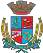 Câmara de Vereadores de Getúlio VargasBoletim Informativo Nº. 039/2018Sessão Ordinária do dia 25 de outubro de 2018, às 18h30min, realizada na sede do Poder Legislativo, na Sala das Sessões Engenheiro Firmino Girardello, sob a Presidência do Vereador Aquiles Pessoa da Silva, Secretariado pelo Vereador Vilmar Antonio Soccol, 1.º Secretário, com presença dos Vereadores: Amilton José Lazzari, Deliane Assunção Ponzi, Domingo Borges de Oliveira, Eloi Nardi, Jeferson Wilian Karpinski, Paulo Cesar Borgmann e Nelson Henrique Rogalski.PROPOSIÇÃO EM PAUTA01- Projeto de Lei n.º 101/18, de 22-10-2018 - Executivo Municipal – Autoriza o Poder Executivo Municipal a efetuar a contratação de 01 (uma) Servente, em caráter temporário de excepcional interesse público. APROVADO POR UNANIMIDADE. 02- Projeto de Lei n.º 102/18, de 22-10-2018 - Executivo Municipal – Autoriza o Poder Executivo Municipal a efetuar a contratação de 01 (um) Técnico em Enfermagem, em caráter temporário de excepcional interesse público. APROVADO POR UNANIMIDADE. 03- Projeto de Lei n.º 103/18, de 22-10-2018 - Executivo Municipal - Inclui rubrica orçamentária na cláusula vigésima segunda e altera o número da Lei constante na minuta do Termo de Convênio anexo à Lei 5.418/18. APROVADO POR UNANIMIDADE. COMUNICADOSO Poder Legislativo de Getúlio Vargas está sempre ao lado da comunidade, defendendo seus interesses e os representando. Por isso, o convidamos a participar das Sessões Ordinárias do Poder Legislativo, que serão realizadas nos dias 08, 22 e 29 de novembro, às 18h30min, na Sala das Sessões Engenheiro Firmino Girardello, na Câmara de Vereadores. Convidamos toda a comunidade para participar da Sessão em  homenagem aos 50 anos de fundação de Igreja do Evangelho Quadrangular que será realizada no dia 08 de novembro, às 19 horas, da Sala das Sessões Engenheiro Firmino Girardello, na Câmara de Vereadores. O horário de atendimento da Câmara de Vereadores é das 07h30min às 13h30min, conforme Lei Municipal n.º 5.431, de 14 de setembro de 2018, que estabeleceu Turno Único nos serviços da Câmara de Vereadores de Getúlio Vargas. Para maiores informações acesse:www.getuliovargas.rs.leg.brGetúlio Vargas, 30 de outubro de 2018.Aquiles Pessoa da Silva,Presidente.